Администрация Черниговского районаПОСТАНОВЛЕНИЕ16.03.2023                                    с. Черниговка                                         № 150-паВ соответствии с Федеральным законом от 06.10.2003 № 131-ФЗ «Об общих принципах организации местного самоуправления в Российской Федерации», Федеральным законом от 05.04.2013 № 44-ФЗ «О контрактной системе в сфере закупок товаров, работ, услуг для обеспечения государственных и муниципальных нужд», Постановлением Правительства Российской Федерации от 02.09.2015 № 926 «Об утверждении Общих правил определения требований к закупаемым заказчиками отдельным видам товаров, работ, услуг (в том числе предельных цен товаров, работ, услуг)», постановлением администрации Черниговского района от 15.03.2023 № 143-па «Об утверждении требований к порядку разработки и принятия правовых актов о нормировании в сфере закупок для обеспечения муниципальных нужд Черниговского района, содержанию указанных актов и обеспечению их исполнения», руководствуясь Уставом Черниговского района, администрация Черниговского района  ПОСТАНОВЛЯЕТ:Утвердить прилагаемые Правила определения требований к закупаемым муниципальными органами и подведомственными им казенными учреждениями, бюджетными учреждениями и унитарными предприятиями отдельным видам товаров, работ, услуг (в том числе предельных цен товаров, работ, услуг).Признать утратившими силу: постановление администрации Черниговского района от 31.12.2015 № 790-па «Об утверждении правил определения требований к закупаемым муниципальными органами Черниговского района и подведомственными им казенными учреждениями и бюджетными учреждениями отдельных видов товаров, работ, услуг (в том числе предельные цены товаров, работ, услуг)»;постановление администрации Черниговского района от 16.02.2017  № 66-па «О внесении изменений в постановление администрации Черниговского района № 790-па от 31.12.2015 «Об утверждении правил определения требований к закупаемым муниципальными органами Черниговского района и подведомственными им казенными учреждениями и бюджетными учреждениями и муниципальными унитарными предприятиями отдельных видов товаров, работ, услуг (в том числе предельные цены товаров, работ, услуг)».Отделу муниципальных закупок разместить настоящее постановление в единой информационной системе в сфере закупок в течение 7 рабочих дней со дня его принятия. Настоящее постановление подлежит официальному опубликованию в приложении к газете «Новое время» - «Вестнике нормативных правовых актов Черниговского района» и на сайте администрации Черниговского района в информационно-телекоммуникационной сети «Интернет».Настоящее постановление вступает в силу после его официального опубликования.Контроль за исполнением настоящего постановления возложить на первого заместителя главы Черниговского района Салюк О.Г.Глава Черниговского района                                                            К.В. Хижинский Правилаопределения требований к закупаемым муниципальными органами и подведомственными им казенными учреждениями, бюджетными учреждениями и унитарными предприятиями отдельным видам товаров, работ, услуг (в том числе предельных цен товаров, работ, услуг)1. Настоящие Правила устанавливают порядок определения требований к закупаемым муниципальными органами и подведомственными им казенными учреждениями, бюджетными учреждениями и унитарными предприятиями отдельным видам товаров, работ, услуг (в том числе предельных цен товаров, работ, услуг).2. Под видом товаров, работ, услуг в целях настоящих Правил понимаются виды товаров, работ, услуг, соответствующие 6-значному коду позиции по Общероссийскому классификатору продукции по видам экономической деятельности.Под муниципальными органами понимаются администрация Черниговского района, иные органы местного самоуправления Черниговского района, отраслевые (функциональные) органы администрации Черниговского района, являющиеся главными распорядителями средств местного бюджета.3. Муниципальные органы утверждают определенные в соответствии с настоящими Правилами требования к закупаемым ими и подведомственными им казенными учреждениями, бюджетными учреждениями и унитарными предприятиями отдельным видам товаров, работ, услуг (в том числе предельные цены товаров, работ, услуг), в форме перечня отдельных видов товаров, работ, услуг, в отношении которых устанавливаются потребительские свойства (в том числе характеристики качества) и иные характеристики, имеющие влияние на цену отдельных видов товаров, работ, услуг (далее – ведомственный перечень). 4. Ведомственный перечень формируется с учетом: 1) положений технических регламентов, стандартов и иных положений, предусмотренных законодательством Российской Федерации, в том числе законодательством Российской Федерации об энергосбережении и о повышении энергетической эффективности и законодательством Российской Федерации в области охраны окружающей среды;2) положений статьи 33 Федерального закона от 05.04.2013 N 44-ФЗ «О контрактной системе в сфере закупок товаров, работ, услуг для обеспечения государственных и муниципальных нужд»; 3) принципа обеспечения конкуренции, определенного статьей 8 Федерального закона от 05.04.2013 N 44-ФЗ «О контрактной системе в сфере закупок товаров, работ, услуг для обеспечения государственных и муниципальных нужд».5. Утвержденный муниципальными органами ведомственный перечень должен позволять обеспечить муниципальные нужды, но не приводить к закупкам товаров, работ, услуг, которые имеют избыточные потребительские свойства (функциональные, эргономические, эстетические, технологические, экологические свойства, свойства надежности и безопасности, значения которых не обусловлены их пригодностью для эксплуатации и потребления в целях оказания муниципальных услуг (выполнения работ) и реализации муниципальных функций) или являются предметами роскоши в соответствии с законодательством Российской Федерации.6. Ведомственный перечень составляется по форме согласно приложению N 1 к настоящим Правилам на основании обязательного перечня отдельных видов товаров, работ, услуг, их потребительских свойств и иных характеристик, а также значений таких свойств и характеристик (в том числе предельных цен товаров, работ, услуг), предусмотренного приложением N 2 к настоящим Правилам (далее - обязательный перечень).7. В отношении отдельных видов товаров, работ, услуг, включенных в обязательный перечень, в ведомственном перечне определяются их потребительские свойства (в том числе качество) и иные характеристики (в том числе предельные цены указанных товаров, работ, услуг), если указанные свойства и характеристики не определены в обязательном перечне.8. Муниципальные органы в ведомственном перечне определяют значения характеристик (свойств) отдельных видов товаров, работ, услуг (в том числе предельные цены товаров, работ, услуг), включенных в обязательный перечень, в случае если в обязательном перечне не определены такие значения.9. Отдельные виды товаров, работ, услуг, не включенные в обязательный перечень, подлежат включению в ведомственный перечень при условии, если средняя арифметическая сумма значений следующих критериев превышает 20 процентов:1) доля оплаты по отдельному виду товаров, работ, услуг для обеспечения муниципальных нужд за отчетный финансовый год (в соответствии с графиками платежей) по контрактам, информация о которых включена в реестр контрактов, заключенных муниципальными органами, и реестр контрактов, содержащих сведения, составляющие государственную тайну, муниципальными органами и подведомственными им казенными учреждениями, бюджетными учреждениями и унитарными предприятиями, в общем объеме оплаты по контрактам, включенным в указанные реестры (по графикам платежей), заключенным соответствующими муниципальными органами и подведомственными им казенными учреждениями, бюджетными учреждениями и унитарными предприятиями; 2) доля контрактов муниципальных органов и подведомственных им казенных учреждений, бюджетных учреждений и унитарных предприятий, на приобретение отдельного вида товаров, работ, услуг для обеспечения муниципальных нужд, заключенных в отчетном финансовом году, в общем количестве контрактов этих муниципальных органов и подведомственных им казенным учреждениям, бюджетным учреждениям и унитарным предприятиям, на приобретение товаров, работ, услуг, заключенных в отчетном финансовом году.10. Муниципальные органы при включении в ведомственный перечень отдельных видов товаров, работ, услуг, не указанных в обязательном перечне, применяют установленные пунктом 9 настоящих Правил критерии, исходя из определения их значений в процентном отношении к объему осуществляемых муниципальными органами, подведомственными им казенными учреждениями, бюджетными учреждениями и унитарными предприятиями закупок.11. В целях формирования ведомственного перечня муниципальные органы вправе определять дополнительные критерии отбора отдельных видов товаров, работ, услуг и порядок их применения, не приводящие к сокращению значения критериев, установленных пунктом 9 настоящих Правил.12. Муниципальные органы при формировании ведомственных перечней вправе включить в них дополнительно: 1) отдельные виды товаров, работ, услуг, не указанные в обязательном перечне и не соответствующие критериям, указанным в пункте 9 настоящих Правил; 2) характеристики (свойства) товаров, работ, услуг, не включенные в обязательный перечень и не приводящие к необоснованным ограничениям количества участников закупки; 3) значения количественных и (или) качественных показателей характеристик (свойств) товаров, работ, услуг, которые отличаются от значений, предусмотренных обязательным перечнем, с обоснованием отклонений в соответствующей графе, в том числе с учетом функционального назначения товара, под которым для целей настоящих Правил понимается цель и условия использования (применения) товара, позволяющие товару выполнять свое основное назначение, вспомогательные функции или определяющие универсальность применения товара (выполнение соответствующих функций, работ, оказание соответствующих услуг, территориальные, климатические факторы и другое).13. Значения потребительских свойств и иных характеристик (в том числе предельные цены) отдельных видов товаров, работ, услуг, включенных в ведомственный перечень, устанавливаются: 1) с учетом категорий и (или) групп должностей работников муниципальных органов, подведомственных им казенных учреждений, бюджетных учреждений и унитарных предприятий, если затраты на их приобретение в соответствии с Правилами определения нормативных затрат на обеспечение функций муниципальных органов (включая подведомственные казенные учреждения), утвержденными постановлением администрации Черниговского района (далее – правила определения нормативных затрат), определяются с учетом категорий (или) групп должностей работников; 2) с учетом категорий и (или) групп должностей работников, если затраты на их приобретение в соответствии с требованиями к определению нормативных затрат не определяются с учетом категорий и (или) групп должностей работников, - в случае принятия соответствующего решения муниципальным органом. 14. Дополнительно включаемые в ведомственный перечень отдельные виды товаров, работ, услуг должны отличаться от указанных в обязательном перечне отдельных видов товаров, работ, услуг кодом товара, работы, услуги в соответствии с Общероссийским классификатором продукции по видам экономической деятельности. 15. Используемые при формировании ведомственного перечня значения потребительских свойств (в том числе качества) и иных характеристик (свойств) отдельных видов товаров, работ, услуг устанавливаются в количественных и (или) качественных показателях с указанием (при необходимости) единицы измерения в соответствии с Общероссийским классификатором единиц измерения.Количественные и (или) качественные показатели характеристик (свойств) отдельных видов товаров, работ, услуг могут быть выражены в виде точного значения, диапазона значений или запрета на применение таких характеристик (свойств).Предельные цены товаров, работ, услуг устанавливаются в рублях в абсолютном денежном выражении (с точностью до 2-го знака после запятой).Приложение 1 к Правилам определения требований к закупаемым муниципальными органами и подведомственными им казенными учреждениями, бюджетными учреждениями и унитарными предприятиями отдельным видам товаров, работ, услуг (в том числе предельных цен товаров, работ, услуг)ПЕРЕЧЕНЬ отдельных видов товаров, работ,услуг, их потребительские свойства (в том числехарактеристики качества) и иные характеристики, имеющиевлияние на цену отдельных видов товаров, работ, услуг(в том числе предельные цены товаров, работ, услуг)* Указывается в случае установления характеристик, отличающихся от значений, содержащихся в обязательном перечне отдельных видов товаров, работ, услуг, в отношении которых определяются требования к их потребительским свойствам (в том числе качеству) и иным характеристикам (в том числе предельные цены товаров, работ, услуг).Приложение 2 к Правилам определения требований к закупаемым муниципальными органами и подведомственными им казенными учреждениями, бюджетными учреждениями и унитарными предприятиями отдельным видам товаров, работ, услуг (в том числе предельных цен товаров, работ, услуг)Обязательный перечень
отдельных видов товаров, работ, услуг, их потребительские свойства и иные характеристики, а также значения таких свойств и характеристик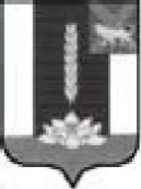 Об утверждении Правил определения требований к закупаемым муниципальными органами и подведомственными им казенными учреждениями, бюджетными учреждениями и унитарными предприятиями отдельным видам товаров, работ, услуг (в том числе предельных цен товаров, работ, услуг) Утверждены постановлением администрации Черниговского района от 16.03.2023 №150-паNп. п.Код поОКПДНаименование отдельного вида товаров, работ, услугЕдиница измеренияЕдиница измеренияТребования к потребительским свойствам (в том числе качеству) и иным характеристикам, утвержденные администрацией Черниговского районав обязательном перечне Требования к потребительским свойствам (в том числе качеству) и иным характеристикам, утвержденные администрацией Черниговского районав обязательном перечне Требования к потребительским свойствам (в том числе качеству) и иным характеристикам, утвержденные муниципальным органомТребования к потребительским свойствам (в том числе качеству) и иным характеристикам, утвержденные муниципальным органомТребования к потребительским свойствам (в том числе качеству) и иным характеристикам, утвержденные муниципальным органомТребования к потребительским свойствам (в том числе качеству) и иным характеристикам, утвержденные муниципальным органомNп. п.Код поОКПДНаименование отдельного вида товаров, работ, услугкод поОКЕИнаименованиехарактеристиказначение характеристикихарактеристиказначение характеристикиобоснование отклонения значения характеристики от утвержденной в обязательном перечнефункциональное назначение *Отдельные виды товаров, работ, услуг, включенные в перечень отдельных видов товаров, работ, услуг, предусмотренный приложением 2 к Правилам определения требований к закупаемым муниципальными органами и подведомственными им казенными учреждениями, бюджетными учреждениями и унитарными предприятиями отдельным видам товаров, работ, услуг (в том числе предельных цен товаров, работ, услуг), утвержденным постановлением администрации Черниговского районаОтдельные виды товаров, работ, услуг, включенные в перечень отдельных видов товаров, работ, услуг, предусмотренный приложением 2 к Правилам определения требований к закупаемым муниципальными органами и подведомственными им казенными учреждениями, бюджетными учреждениями и унитарными предприятиями отдельным видам товаров, работ, услуг (в том числе предельных цен товаров, работ, услуг), утвержденным постановлением администрации Черниговского районаОтдельные виды товаров, работ, услуг, включенные в перечень отдельных видов товаров, работ, услуг, предусмотренный приложением 2 к Правилам определения требований к закупаемым муниципальными органами и подведомственными им казенными учреждениями, бюджетными учреждениями и унитарными предприятиями отдельным видам товаров, работ, услуг (в том числе предельных цен товаров, работ, услуг), утвержденным постановлением администрации Черниговского районаОтдельные виды товаров, работ, услуг, включенные в перечень отдельных видов товаров, работ, услуг, предусмотренный приложением 2 к Правилам определения требований к закупаемым муниципальными органами и подведомственными им казенными учреждениями, бюджетными учреждениями и унитарными предприятиями отдельным видам товаров, работ, услуг (в том числе предельных цен товаров, работ, услуг), утвержденным постановлением администрации Черниговского районаОтдельные виды товаров, работ, услуг, включенные в перечень отдельных видов товаров, работ, услуг, предусмотренный приложением 2 к Правилам определения требований к закупаемым муниципальными органами и подведомственными им казенными учреждениями, бюджетными учреждениями и унитарными предприятиями отдельным видам товаров, работ, услуг (в том числе предельных цен товаров, работ, услуг), утвержденным постановлением администрации Черниговского районаОтдельные виды товаров, работ, услуг, включенные в перечень отдельных видов товаров, работ, услуг, предусмотренный приложением 2 к Правилам определения требований к закупаемым муниципальными органами и подведомственными им казенными учреждениями, бюджетными учреждениями и унитарными предприятиями отдельным видам товаров, работ, услуг (в том числе предельных цен товаров, работ, услуг), утвержденным постановлением администрации Черниговского районаОтдельные виды товаров, работ, услуг, включенные в перечень отдельных видов товаров, работ, услуг, предусмотренный приложением 2 к Правилам определения требований к закупаемым муниципальными органами и подведомственными им казенными учреждениями, бюджетными учреждениями и унитарными предприятиями отдельным видам товаров, работ, услуг (в том числе предельных цен товаров, работ, услуг), утвержденным постановлением администрации Черниговского районаОтдельные виды товаров, работ, услуг, включенные в перечень отдельных видов товаров, работ, услуг, предусмотренный приложением 2 к Правилам определения требований к закупаемым муниципальными органами и подведомственными им казенными учреждениями, бюджетными учреждениями и унитарными предприятиями отдельным видам товаров, работ, услуг (в том числе предельных цен товаров, работ, услуг), утвержденным постановлением администрации Черниговского районаОтдельные виды товаров, работ, услуг, включенные в перечень отдельных видов товаров, работ, услуг, предусмотренный приложением 2 к Правилам определения требований к закупаемым муниципальными органами и подведомственными им казенными учреждениями, бюджетными учреждениями и унитарными предприятиями отдельным видам товаров, работ, услуг (в том числе предельных цен товаров, работ, услуг), утвержденным постановлением администрации Черниговского районаОтдельные виды товаров, работ, услуг, включенные в перечень отдельных видов товаров, работ, услуг, предусмотренный приложением 2 к Правилам определения требований к закупаемым муниципальными органами и подведомственными им казенными учреждениями, бюджетными учреждениями и унитарными предприятиями отдельным видам товаров, работ, услуг (в том числе предельных цен товаров, работ, услуг), утвержденным постановлением администрации Черниговского районаОтдельные виды товаров, работ, услуг, включенные в перечень отдельных видов товаров, работ, услуг, предусмотренный приложением 2 к Правилам определения требований к закупаемым муниципальными органами и подведомственными им казенными учреждениями, бюджетными учреждениями и унитарными предприятиями отдельным видам товаров, работ, услуг (в том числе предельных цен товаров, работ, услуг), утвержденным постановлением администрации Черниговского района1.Дополнительный перечень отдельных видов товаров, работ, услуг, определенный муниципальным органомДополнительный перечень отдельных видов товаров, работ, услуг, определенный муниципальным органомДополнительный перечень отдельных видов товаров, работ, услуг, определенный муниципальным органомДополнительный перечень отдельных видов товаров, работ, услуг, определенный муниципальным органомДополнительный перечень отдельных видов товаров, работ, услуг, определенный муниципальным органомДополнительный перечень отдельных видов товаров, работ, услуг, определенный муниципальным органомДополнительный перечень отдельных видов товаров, работ, услуг, определенный муниципальным органомДополнительный перечень отдельных видов товаров, работ, услуг, определенный муниципальным органомДополнительный перечень отдельных видов товаров, работ, услуг, определенный муниципальным органомДополнительный перечень отдельных видов товаров, работ, услуг, определенный муниципальным органомДополнительный перечень отдельных видов товаров, работ, услуг, определенный муниципальным органом1.Номер строкиКод по ОКПД2Наименование отдельного вида товаров, работ, услугТребования к потребительским свойствам (в том числе характеристикам качества) и иным характеристикам (в том числе предельные цены) отдельных видов товаров, работ, услугТребования к потребительским свойствам (в том числе характеристикам качества) и иным характеристикам (в том числе предельные цены) отдельных видов товаров, работ, услугТребования к потребительским свойствам (в том числе характеристикам качества) и иным характеристикам (в том числе предельные цены) отдельных видов товаров, работ, услугТребования к потребительским свойствам (в том числе характеристикам качества) и иным характеристикам (в том числе предельные цены) отдельных видов товаров, работ, услугТребования к потребительским свойствам (в том числе характеристикам качества) и иным характеристикам (в том числе предельные цены) отдельных видов товаров, работ, услугТребования к потребительским свойствам (в том числе характеристикам качества) и иным характеристикам (в том числе предельные цены) отдельных видов товаров, работ, услугТребования к потребительским свойствам (в том числе характеристикам качества) и иным характеристикам (в том числе предельные цены) отдельных видов товаров, работ, услугНаименование отдельного вида товаров, работ, услугхарактеристикаединица измеренияединица измерениязначение характеристикизначение характеристикизначение характеристикизначение характеристикикодНаименованиекатегория должностей (замещаемая должность)категория должностей (замещаемая должность)категория должностей (замещаемая должность)категория должностей (замещаемая должность)поОКЕИВысшая группа должностей муниципальной службыГлавная группа должностей муниципальной службы/руководители казенных, бюджетных учреждений и унитарных предприятийВедущая группа должностей муниципальной службыСтаршая и младшая группы должностей муниципальной службы/работники казенных, бюджетных учреждений и унитарных предприятий123456789101.26.20.11Компьютеры портативные массой не более 10 кг, такие как ноутбуки, планшетные компьютеры, карманныеНоутбук:Компьютеры портативные массой не более 10 кг, такие как ноутбуки, планшетные компьютеры, карманныетип накопителяКомпьютеры портативные массой не более 10 кг, такие как ноутбуки, планшетные компьютеры, карманныеразмер диагонали039дюймовкомпьютеры, в том числе совмещающиеобъем накопителя2553гигабайтфункции мобильного телефонного аппарата, электронные записныеобщий объем установленной оперативной памяти2553гигабайткнижки и аналогичная компьютерная техника. Пояснения по требуемой продукции: ноутбуки, планшетные компьютерыразрешение экранакнижки и аналогичная компьютерная техника. Пояснения по требуемой продукции: ноутбуки, планшетные компьютерытип матрицыкнижки и аналогичная компьютерная техника. Пояснения по требуемой продукции: ноутбуки, планшетные компьютерычастота процессора2931гигагерцкнижки и аналогичная компьютерная техника. Пояснения по требуемой продукции: ноутбуки, планшетные компьютерыоптический приводкнижки и аналогичная компьютерная техника. Пояснения по требуемой продукции: ноутбуки, планшетные компьютерыбеспроводная связь (Wi-Fi, Bluetooth, 3G, 4G (LTE), GPS)книжки и аналогичная компьютерная техника. Пояснения по требуемой продукции: ноутбуки, планшетные компьютерытип видеоадаптеракнижки и аналогичная компьютерная техника. Пояснения по требуемой продукции: ноутбуки, планшетные компьютерывремя автономной работы от батареи356часовкнижки и аналогичная компьютерная техника. Пояснения по требуемой продукции: ноутбуки, планшетные компьютерыоперационная системакнижки и аналогичная компьютерная техника. Пояснения по требуемой продукции: ноутбуки, планшетные компьютерыпредустановленное программное обеспечениекнижки и аналогичная компьютерная техника. Пояснения по требуемой продукции: ноутбуки, планшетные компьютерыпредельная цена383рублейне более 100 тыс. рублей включительно за 1 единицу в расчете на 1 должностное лицоне более 80 тыс. рублей включительно за 1 единицу в расчете на 1 должностное лицоне более 80 тыс. рублей включительно за 1 единицу в расчете на 1 должностное лицо-книжки и аналогичная компьютерная техника. Пояснения по требуемой продукции: ноутбуки, планшетные компьютерыПланшетный компьютер:книжки и аналогичная компьютерная техника. Пояснения по требуемой продукции: ноутбуки, планшетные компьютерыразмер экрана039дюймовкнижки и аналогичная компьютерная техника. Пояснения по требуемой продукции: ноутбуки, планшетные компьютерытип матрицыкнижки и аналогичная компьютерная техника. Пояснения по требуемой продукции: ноутбуки, планшетные компьютерычастота процессора2931мегагерцкнижки и аналогичная компьютерная техника. Пояснения по требуемой продукции: ноутбуки, планшетные компьютерыобъем оперативной памяти2553гигабайтобъем встроенной памяти2553гигабайтбеспроводная связь (Wi-Fi, Bluetooth, 3G, 4G (LTE), GPS)время работы от батареи без подзарядки356часовоперационная системапредустановленное программное обеспечениепредельная цена383рублейне более 60 тыс.рублей включительноза 1 единицу в расчете на 1 должностное лицоне более 50 тыс. рублей включительно за 1 единицу в расчете на 1 должностное лицо--2.26.20.15Машины вычислительные электронные цифровые прочие, содержащие или не содержащие в одном корпусе одно или два из следующих устройств для автоматической обработки данных: запоминающие устройства, устройства ввода, устройства вывода.Пояснения по требуемой продукции: компьютерыКомпьютер персональный настольный (моноблок):2.26.20.15Машины вычислительные электронные цифровые прочие, содержащие или не содержащие в одном корпусе одно или два из следующих устройств для автоматической обработки данных: запоминающие устройства, устройства ввода, устройства вывода.Пояснения по требуемой продукции: компьютерыразмер диагонали039дюймов2.26.20.15Машины вычислительные электронные цифровые прочие, содержащие или не содержащие в одном корпусе одно или два из следующих устройств для автоматической обработки данных: запоминающие устройства, устройства ввода, устройства вывода.Пояснения по требуемой продукции: компьютерыобъем накопителя2553гигабайт2.26.20.15Машины вычислительные электронные цифровые прочие, содержащие или не содержащие в одном корпусе одно или два из следующих устройств для автоматической обработки данных: запоминающие устройства, устройства ввода, устройства вывода.Пояснения по требуемой продукции: компьютерыобъем установленной оперативной памяти2553гигабайт2.26.20.15Машины вычислительные электронные цифровые прочие, содержащие или не содержащие в одном корпусе одно или два из следующих устройств для автоматической обработки данных: запоминающие устройства, устройства ввода, устройства вывода.Пояснения по требуемой продукции: компьютерыразрешение экрана2.26.20.15Машины вычислительные электронные цифровые прочие, содержащие или не содержащие в одном корпусе одно или два из следующих устройств для автоматической обработки данных: запоминающие устройства, устройства ввода, устройства вывода.Пояснения по требуемой продукции: компьютерычастота процессора2931гигагерц2.26.20.15Машины вычислительные электронные цифровые прочие, содержащие или не содержащие в одном корпусе одно или два из следующих устройств для автоматической обработки данных: запоминающие устройства, устройства ввода, устройства вывода.Пояснения по требуемой продукции: компьютерыоптический приводперсональные настольные(моноблоки), системные блокитип видеокартыперсональные настольные(моноблоки), системные блокиоперационная системаперсональные настольные(моноблоки), системные блокипредустановленное программное обеспечениеперсональные настольные(моноблоки), системные блокипредельная цена383рублейперсональные настольные(моноблоки), системные блокиСистемный блок:персональные настольные(моноблоки), системные блокиобъем накопителя2553гигабайтперсональные настольные(моноблоки), системные блокиобъем установленной оперативной памяти2553гигабайтперсональные настольные(моноблоки), системные блокитип накопителя (HDD/SSD/SSHD)персональные настольные(моноблоки), системные блокичастота процессора2931гигагерцперсональные настольные(моноблоки), системные блокиоптический приводперсональные настольные(моноблоки), системные блокитип видеокартыперсональные настольные(моноблоки), системные блокиоперационная системаперсональные настольные(моноблоки), системные блокипредустановленное программное обеспечениеперсональные настольные(моноблоки), системные блокипредельная цена383рублей3.26.20.16Устройства ввода или вывода, содержащие или не содержащие в одномПринтер:3.26.20.16Устройства ввода или вывода, содержащие или не содержащие в одномколичество печати страниц в месяцлистовкорпусе запоминающие устройства.Пояснения по требуемой продукции: принтеры, сканерытехнология печатикорпусе запоминающие устройства.Пояснения по требуемой продукции: принтеры, сканерымаксимальный формат печатикорпусе запоминающие устройства.Пояснения по требуемой продукции: принтеры, сканерыцветность печати (цветная/черно- белая)корпусе запоминающие устройства.Пояснения по требуемой продукции: принтеры, сканерыскорость печатистраниц в минутукорпусе запоминающие устройства.Пояснения по требуемой продукции: принтеры, сканерыпредельная цена383рублейкорпусе запоминающие устройства.Пояснения по требуемой продукции: принтеры, сканерыСканер:корпусе запоминающие устройства.Пояснения по требуемой продукции: принтеры, сканерыразрешение сканированиякорпусе запоминающие устройства.Пояснения по требуемой продукции: принтеры, сканерыскорость сканированиястраниц в минутукорпусе запоминающие устройства.Пояснения по требуемой продукции: принтеры, сканерымаксимальный формат сканированиякорпусе запоминающие устройства.Пояснения по требуемой продукции: принтеры, сканерыпредельная цена383рублей4.26.20.17Мониторы и проекторы, преимущественно используемые в системах автоматической обработки данных. Пояснения по требуемой продукции: мониторы, подключаемые к компьютеруразмер диагонали039дюймов4.26.20.17Мониторы и проекторы, преимущественно используемые в системах автоматической обработки данных. Пояснения по требуемой продукции: мониторы, подключаемые к компьютеруразрешение экрана4.26.20.17Мониторы и проекторы, преимущественно используемые в системах автоматической обработки данных. Пояснения по требуемой продукции: мониторы, подключаемые к компьютерутип матрицы4.26.20.17Мониторы и проекторы, преимущественно используемые в системах автоматической обработки данных. Пояснения по требуемой продукции: мониторы, подключаемые к компьютерупредельная цена383рублей5.26.20.18Устройстваколичество печатиштукпериферийные с двумя или более функциями: печать данных, копирование, сканирование, прием и передача факсимильных сообщений.Пояснения по требуемой продукции: многофункциональное устройство (МФУ)страниц в месяцпериферийные с двумя или более функциями: печать данных, копирование, сканирование, прием и передача факсимильных сообщений.Пояснения по требуемой продукции: многофункциональное устройство (МФУ)наличие устройства автоподачи сканерапериферийные с двумя или более функциями: печать данных, копирование, сканирование, прием и передача факсимильных сообщений.Пояснения по требуемой продукции: многофункциональное устройство (МФУ)технология печати (лазерная/светодиодная/струйная)периферийные с двумя или более функциями: печать данных, копирование, сканирование, прием и передача факсимильных сообщений.Пояснения по требуемой продукции: многофункциональное устройство (МФУ)формат печатипериферийные с двумя или более функциями: печать данных, копирование, сканирование, прием и передача факсимильных сообщений.Пояснения по требуемой продукции: многофункциональное устройство (МФУ)цветность печати (цветная/черно- белая)периферийные с двумя или более функциями: печать данных, копирование, сканирование, прием и передача факсимильных сообщений.Пояснения по требуемой продукции: многофункциональное устройство (МФУ)скорость печатистраниц в минутупериферийные с двумя или более функциями: печать данных, копирование, сканирование, прием и передача факсимильных сообщений.Пояснения по требуемой продукции: многофункциональное устройство (МФУ)максимальное разрешение сканированияпериферийные с двумя или более функциями: печать данных, копирование, сканирование, прием и передача факсимильных сообщений.Пояснения по требуемой продукции: многофункциональное устройство (МФУ)предельная цена383рублей6.26.30.22Аппараты телефонные для сотовых сетей связи или для прочих беспроводных сетей. Пояснения по требуемой продукции: телефоны мобильныетип устройства (телефон/смартфон)6.26.30.22Аппараты телефонные для сотовых сетей связи или для прочих беспроводных сетей. Пояснения по требуемой продукции: телефоны мобильныеподдерживаемые стандарты6.26.30.22Аппараты телефонные для сотовых сетей связи или для прочих беспроводных сетей. Пояснения по требуемой продукции: телефоны мобильныеоперационная система6.26.30.22Аппараты телефонные для сотовых сетей связи или для прочих беспроводных сетей. Пояснения по требуемой продукции: телефоны мобильныевремя работы6.26.30.22Аппараты телефонные для сотовых сетей связи или для прочих беспроводных сетей. Пояснения по требуемой продукции: телефоны мобильныеметод управления(сенсорный/кнопочный)6.26.30.22Аппараты телефонные для сотовых сетей связи или для прочих беспроводных сетей. Пояснения по требуемой продукции: телефоны мобильныеколичество сим-картналичие модулей и интерфейсов (Wi-Fi, Bluetooth, USB, GPS)стоимость годового владения оборудованием (включая договоры техническойподдержки, обслуживания,сервисные договоры) из расчета на одного абонента (одну единицу трафика) в течение всего срока службыпредельная цена383рублейне более 15 тыс.рублей включительноза 1 единицу в расчете на 1 должностное лицоне более 10 тыс. рублей включительно за 1 единицу в расчете на 1 должностное лицо--7.29.10.21Средства транспортные с двигателем с искровым зажиганием, с рабочим объемом цилиндров не более 1500 куб. см, новые. Пояснения по требуемой продукции: автомобиль легковоймощность двигателя251Лошадиных силне более 200не более 200--7.29.10.21Средства транспортные с двигателем с искровым зажиганием, с рабочим объемом цилиндров не более 1500 куб. см, новые. Пояснения по требуемой продукции: автомобиль легковойкомплектация7.29.10.21Средства транспортные с двигателем с искровым зажиганием, с рабочим объемом цилиндров не более 1500 куб. см, новые. Пояснения по требуемой продукции: автомобиль легковойпредельная цена383рублейне более 2,5 млн.не более 1,5 млн.--8.29.10.22Средства транспортные с двигателем с искровым зажиганием, с рабочим объемом цилиндров более 1500 куб. см, новые. Пояснения помощность двигателя251лошадин ых силне более 200не более 200--8.29.10.22Средства транспортные с двигателем с искровым зажиганием, с рабочим объемом цилиндров более 1500 куб. см, новые. Пояснения покомплектация8.29.10.22Средства транспортные с двигателем с искровым зажиганием, с рабочим объемом цилиндров более 1500 куб. см, новые. Пояснения попредельная цена383рублейне более 2,5 млн.не более 1,5 млн.--требуемой продукции: автомобиль легковой9.29.10.23Средства автотранспортные с поршневым двигателем внутреннего сгорания с воспламенением от сжатия (дизелем или полудизелем), новые. Пояснения по требуемой продукции: автомобиль легковоймощность двигателя251лошадин ых силне более 200не более 200--9.29.10.23Средства автотранспортные с поршневым двигателем внутреннего сгорания с воспламенением от сжатия (дизелем или полудизелем), новые. Пояснения по требуемой продукции: автомобиль легковойкомплектация9.29.10.23Средства автотранспортные с поршневым двигателем внутреннего сгорания с воспламенением от сжатия (дизелем или полудизелем), новые. Пояснения по требуемой продукции: автомобиль легковойпредельная цена383рублейне более 2,5 млн.не более 1,5 млн.--10.29.10.24Средства автотранспортные для перевозки людей прочие.Пояснения по требуемой продукции: автомобиль легковоймощность двигателя251лошадин ых силне более 200не более 200--10.29.10.24Средства автотранспортные для перевозки людей прочие.Пояснения по требуемой продукции: автомобиль легковойкомплектация10.29.10.24Средства автотранспортные для перевозки людей прочие.Пояснения по требуемой продукции: автомобиль легковойпредельная цена383рублейне более 2,5 млн.не более 1,5 млн.--11.29.10.30Средства автотранспортные для перевозки 10 или более человек.Пояснения по требуемой продукции: автобусмощность двигателя251лошадин ых сил11.29.10.30Средства автотранспортные для перевозки 10 или более человек.Пояснения по требуемой продукции: автобускомплектация11.29.10.30Средства автотранспортные для перевозки 10 или более человек.Пояснения по требуемой продукции: автобуспредельная цена383рублей12.29.10.41Средства автотранспортные грузовые с поршневым двигателем внутреннего сгорания с воспламенением от сжатия (дизелем или полудизелем), новыемощность двигателя251лошадин ых сил12.29.10.41Средства автотранспортные грузовые с поршневым двигателем внутреннего сгорания с воспламенением от сжатия (дизелем или полудизелем), новыекомплектация12.29.10.41Средства автотранспортные грузовые с поршневым двигателем внутреннего сгорания с воспламенением от сжатия (дизелем или полудизелем), новыепредельная цена383рублей13.29.10.42Средствамощность двигателя251лошадинавтотранспортные грузовые с поршневым двигателем внутреннего сгорания с искровым зажиганием; прочие грузовые транспортные средства, новыеых силавтотранспортные грузовые с поршневым двигателем внутреннего сгорания с искровым зажиганием; прочие грузовые транспортные средства, новыекомплектацияавтотранспортные грузовые с поршневым двигателем внутреннего сгорания с искровым зажиганием; прочие грузовые транспортные средства, новыепредельная цена383рублей14.29.10.44Шасси с установленными двигателями для автотранспортных средств.Пояснения по требуемой продукции: автомобиль грузовой шассимощность двигателя251лошадин ых сил14.29.10.44Шасси с установленными двигателями для автотранспортных средств.Пояснения по требуемой продукции: автомобиль грузовой шассикомплектация14.29.10.44Шасси с установленными двигателями для автотранспортных средств.Пояснения по требуемой продукции: автомобиль грузовой шассипредельная цена383рублей15.31.01.11Мебель металлическая для офисов.Пояснения по требуемой продукции: мебель для сидения, преимущественно с металлическим каркасомматериал (металл)15.31.01.11Мебель металлическая для офисов.Пояснения по требуемой продукции: мебель для сидения, преимущественно с металлическим каркасомобивочные материалыпредельное значение - кожа натуральная.Возможные значения: искусственная кожа, мебельный (искусственный) мех, искусственная замша (микрофибра), ткань, нетканые материалыпредельное значение: искусственная кожа. Возможные значения: мебельный (искусственный) мех, искусственная замша (микрофибра), ткань, нетканые материалыпредельное значение: искусственная кожа. Возможные значения: мебельный (искусственный) мех, искусственная замша (микрофибра), ткань, нетканые материалыпредельное значение: ткань. Возможные значения: нетканые материалы15.31.01.11Мебель металлическая для офисов.Пояснения по требуемой продукции: мебель для сидения, преимущественно с металлическим каркасомпредельная цена383рублей16.31.01.12Мебель деревянная для офисов. Пояснения по требуемой продукции: мебель для сидения, преимущественно с деревянным каркасомматериал (вид древесины)предельное значение - массив древесины ценных пород (твердолиственных и тропических).Возможные значения: древесина хвойных и мягколиственныхвозможные значения: древесина хвойных и мягколиственных пород: береза, лиственница, сосна, ельвозможные значения: древесина хвойных и мягколиственных пород: береза, лиственница, сосна, ельвозможные значения: древесина хвойных и мягколиственных пород: береза, лиственница, сосна, ельпород: береза, лиственница, сосна, ельобивочные материалыпредельное значение - кожа натуральная.Возможные значения: искусственная кожа, мебельный (искусственный) мех, искусственная замша (микрофибра), ткань, нетканые материалыпредельное значение: искусственная кожа. Возможные значения: мебельный (искусственный) мех, искусственная замша (микрофибра), ткань, нетканые материалыпредельное значение: искусственная кожа. Возможные значения: мебельный (искусственный) мех, искусственная замша (микрофибра), ткань, нетканые материалыпредельное значение: ткань. Возможные значения: нетканые материалыпредельная цена383рублей17.58.29.31Обеспечение программное системное для загрузки.Пояснения по требуемой продукции: средства обеспечения информационной безопасностииспользование российских криптоалгоритмов при использовании криптографической защиты информации в составе средств обеспечения информационной безопасности систем17.58.29.31Обеспечение программное системное для загрузки.Пояснения по требуемой продукции: средства обеспечения информационной безопасностидоступность на русском языке интерфейса конфигурирования средства информационной безопасности17.58.29.31Обеспечение программное системное для загрузки.Пояснения по требуемой продукции: средства обеспечения информационной безопасностипредельная цена383рублей18.61.10.30Услуги по передаче данных по проводнымпропускная способность2545мегабит в секундутелекоммуникационным сетям.Пояснения по требуемым услугам: оказание услуг связи по передаче данныхдоля потерянных пакетовтелекоммуникационным сетям.Пояснения по требуемым услугам: оказание услуг связи по передаче данныхпредельная цена383рублей19.61.20.11Услуги подвижной связи общего пользования - обеспечение доступа и поддержка пользователя. Пояснения по требуемым услугам: оказание услуг подвижной радиотелефонной связитарификация услуги голосовой связи, доступа в информационно- телекоммуникационную сеть "Интернет" (лимитная/безлимитная)19.61.20.11Услуги подвижной связи общего пользования - обеспечение доступа и поддержка пользователя. Пояснения по требуемым услугам: оказание услуг подвижной радиотелефонной связиобъем доступной услуги голосовой связи (минут), доступа в информационно- телекоммуникационную сеть "Интернет" (гигабайт)19.61.20.11Услуги подвижной связи общего пользования - обеспечение доступа и поддержка пользователя. Пояснения по требуемым услугам: оказание услуг подвижной радиотелефонной связидоступ услуги голосовой связи (домашний регион, территория Российской Федерации, за пределами Российской Федерации - роуминг), доступ в информационно- телекоммуникационную сеть "Интернет" (гигабайт) (да/нет)предельная цена383рублейне более 4 тыс. рублей включительно в месяц в расчете на 1 должностное лицоне более 2 тыс. рублей включительно в месяц в расчете на 1 должностное лицо--20.61.90.10Услуги телекоммуникационные прочие.Пояснения по требуемым услугам: оказание услуг по предоставлению высокоскоростного доступа в информационно телекоммуникационную сеть "Интернет"максимальная скорость соединения в информационно- телекоммуникационной сети "Интернет"20.61.90.10Услуги телекоммуникационные прочие.Пояснения по требуемым услугам: оказание услуг по предоставлению высокоскоростного доступа в информационно телекоммуникационную сеть "Интернет"предельная цена383рублей